МЕЖРАЙОННАЯ ИФНС РОССИИ № 12 ПО АРХАНГЕЛЬСКОЙ ОБЛАСТИ И НЕНЕЦКОМУ АВТОНОМНОМУ ОКРУГУПАМЯТКА «ЛИЧНЫЙ КАБИНЕТ НАЛОГОПЛАТЕЛЬЩИКА ЮРИДИЧЕСКОГО ЛИЦА»г. Архангельск2021 г.Развитие электронных сервисов для налогоплательщиков в сети Интернет — одна из приоритетных задач ФНС России, направленная на предоставление максимально доступной информации в электронном виде. «Личный кабинет налогоплательщика юридического лица» внедрен приказом ФНС России от 14.01.2014 N ММВ-7-6/8@.Технические условия и пошаговая инструкция подключения приведены в «Руководстве по установке и настройке программного обеспечения для работы с электронной подписью на портале «Личный кабинет налогоплательщика юридического лица», которое размещено на сайте ФНС России: http://lkul.nalog.ru/Для получения доступа к сервису необходимо:ШАГ 1. Установить на компьютер необходимое программное обеспечение, подключить носитель ключа электронной подписи (ЭП) руководителя или иного уполномоченного лица организации и выполнить проверку условий подключения к сервису. ШАГ 2. Пройти процедуру регистрации в «Личном кабинете налогоплательщика юридического лица». Для этого на странице регистрации необходимо ввести ОГРН, ознакомиться с текстом Соглашения о подключении к сервису, а также подписать его ЭП, указать адрес электронной почты. Далее перейти по ссылке, отправленной на адрес электронной почты, указанный при регистрации.«Личный кабинет» открывает налогоплательщикам доступ к информационным ресурсам ФНС России и позволяет налогоплательщику юридическому лицу:•	получать актуальную информацию о задолженности по налогам перед бюджетом, суммах начисленных и уплаченных налоговых платежей, наличии переплат, невыясненных платежей;•	контролировать состояние расчётов с бюджетом;•	оформлять и направлять в налоговые органы заявления на уточнение невыясненного платежа, заявления на уточнение платёжных документов, заявления о зачёте/возврате переплаты, заявления для инициирования сверки расчётов с бюджетом;•	получать справки о состоянии расчётов с бюджетом, об исполнении обязанности по уплате налогов и других обязательных платежей, акты сверки;•	получать выписки из ЕГРЮЛ и ЕГРН в электронном виде в отношении самого себя и т.д.ВНИМАНИЕ!Подробный состав функций приведен в «Руководстве пользователя подсистемы «Личный кабинет налогоплательщика юридического лица», размещенном на сайте ФНС России.Главная страница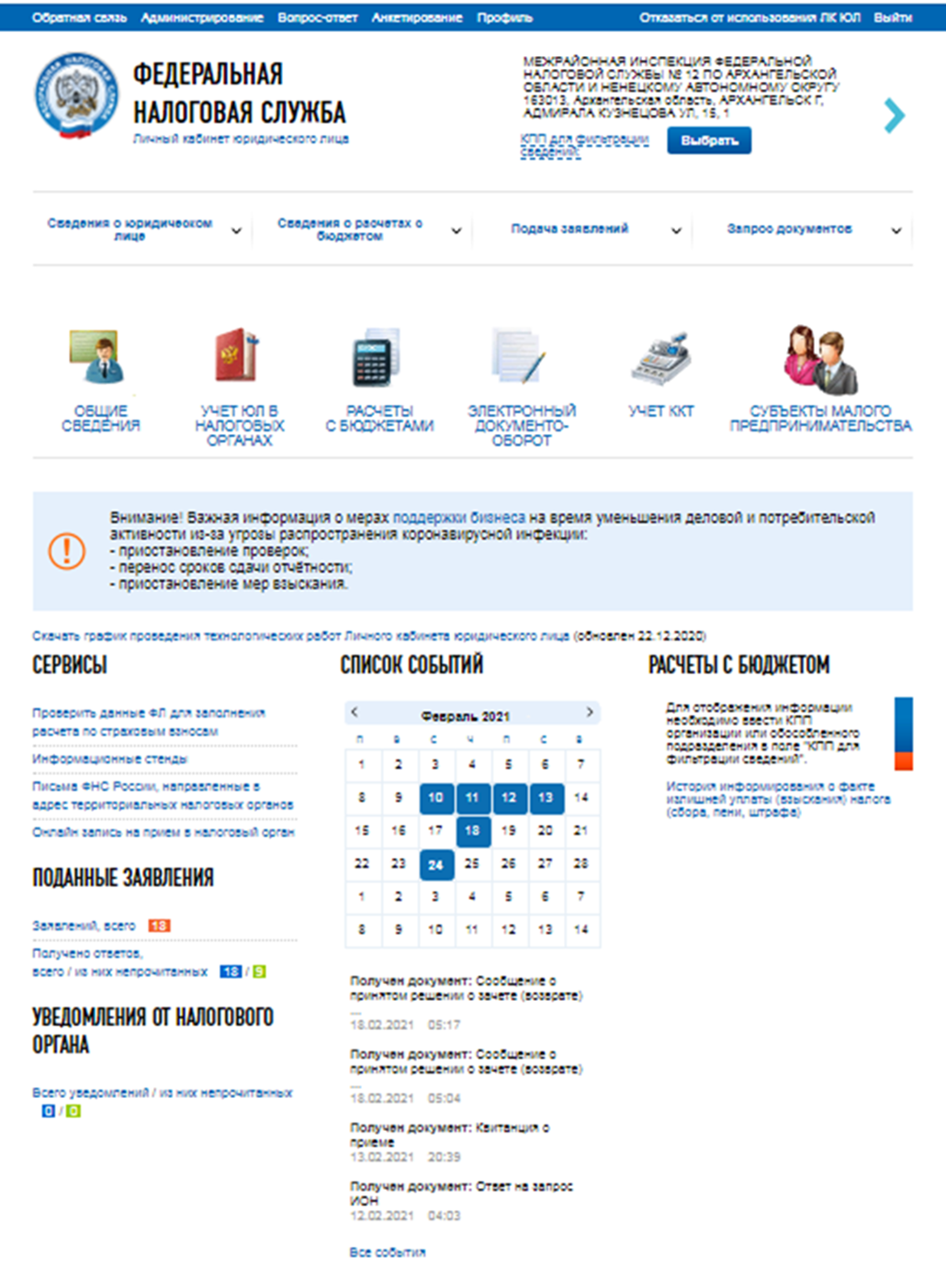 Подсистема «Личный кабинет юридического лица» построена по модульному принципу. В состав подсистемы «Личный кабинет юридического лица» входят следующие модули:•	Регистрация ЮЛ в ЕГРЮЛ;•	Учёт ЮЛ в налоговых органах;•	Расчёты с бюджетом;•	Электронный документооборот.Переход к основным модулям осуществляется с главной страницы портала с помощью ссылок, расположенных в центральной части главной страницы.Страницы основных модулей Личного кабинета также доступны из меню, расположенного на горизонтальной панели вверху страницы.Основное меню содержит следующие закладки:•	«Сведения о юридическом лице»;•	«Сведения о расчётах с бюджетом»;•	«Подача заявлений»;•	«Запрос документов».Заголовок каждой из закладок представляет собой выпадающий список, который открывается при щелчке мышью и содержит перечень соответствующих разделов: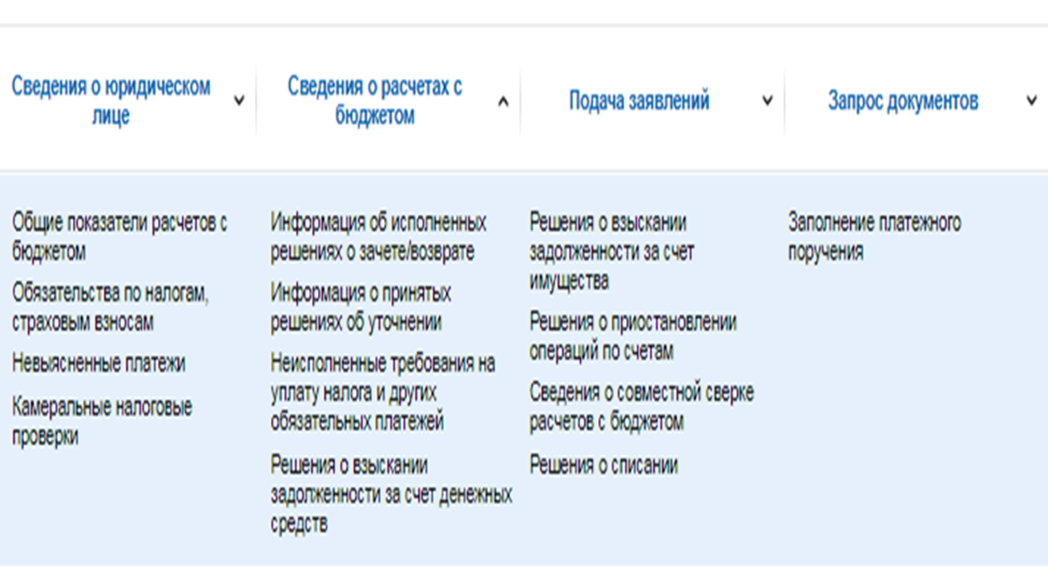 Закладка «Сведения о расчётах с бюджетом»:- Общие показатели расчётов с бюджетом;- Обязательства по налогам, страховым взносам;- Невыясненные платежи;- Информация об исполненных решениях о зачёте/возврате;- Информация о принятых решениях об уточнении;- Неисполненные требования на уплату налога и других обязательных платежей;- Решения о взыскании задолженности за счёт денежных средств;- Решения о взыскании задолженности за счёт имущества;- Решения о приостановлении операции по счетам;- Сведения о совместной сверке расчётов с бюджетом;- Решения о списании.Просмотр общих показателей расчётов с бюджетом по юридическому лицу доступен в меню «Сведения о расчётах с бюджетом» в разделе «Общие показатели расчётов с бюджетом». 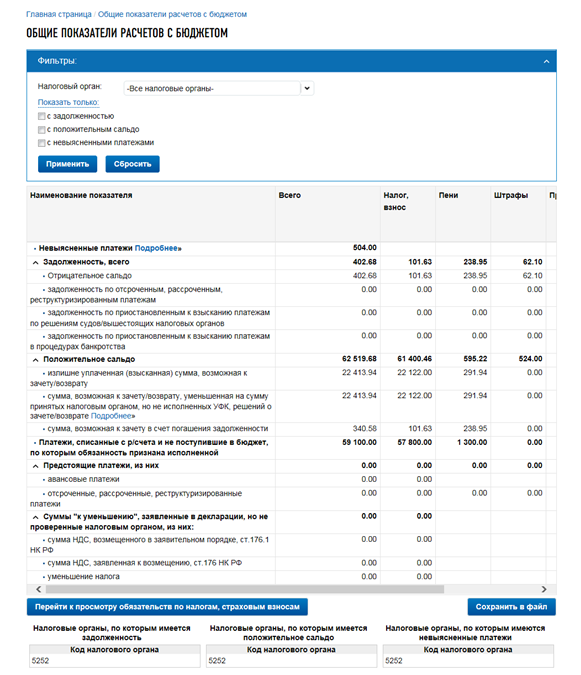 Страница содержит блок фильтров, позволяющий фильтровать выводимые в таблице записи:•	С задолженностью. Для выбора данного признака необходимо проставить флажок рядом с указанным наименованием и нажать кнопку «Применить». После чего, на странице отобразятся общие показатели расчетов с бюджетом по налоговым органам, по которым имеется задолженность. •	С положительным сальдо. Для выбора данного признака необходимо проставить флажок рядом с указанным наименованием и нажать кнопку «Применить». После чего, на странице отобразятся общие показатели расчетов с бюджетом по налоговым органам, по которым имеется положительное сальдо. •	С невыясненными платежами. Для выбора данного признака необходимо проставить флажок рядом с указанным наименованием и нажать кнопку «Применить». После чего, на странице отобразятся общие показатели расчетов с бюджетом по налоговым органам, по которым имеются невыясненные платежи. Чтобы вернуться к просмотру информации по налогоплательщику в целом, нужно нажать на кнопку «Сбросить».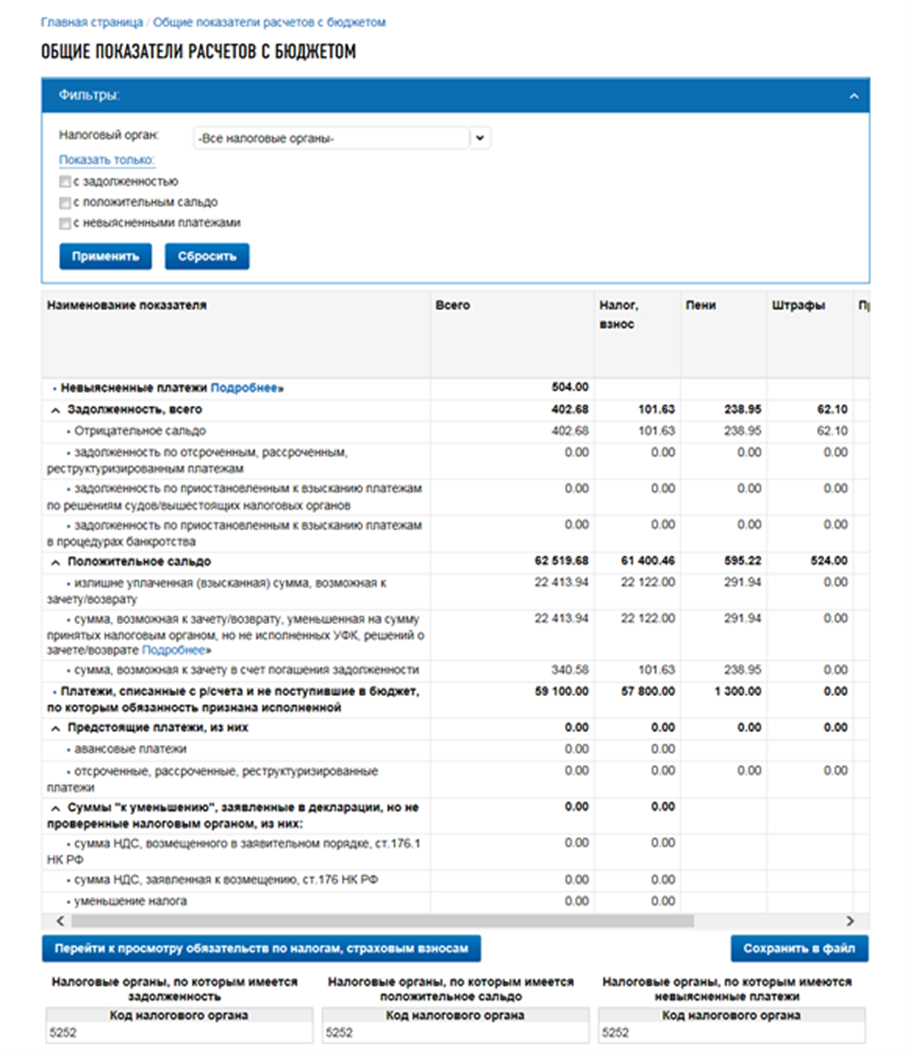 ВНИМАНИЕ!На странице «Общие показатели расчетов с бюджетом» по нажатию кнопки «Сохранить в файл» осуществляется выгрузка сведений в файл формата csv (этот файл открывается с помощью MS Excel).На странице «Невыясненные платежи» по нажатию кнопки «Сохранить в файл», осуществляется выгрузка сведений в файл формата csv (этот файл открывается с помощью MS Excel).Закладка «Подача заявлений» Расчеты с бюджетом:- Заявление о зачёте/возврате;- Заявление на уточнение платежа;- Заявление на уточнение невыясненного платежа;- Заявление об инициировании процедуры проведения совместной сверки расчётов с бюджетом;Чтобы просмотреть сведения о переплате, доступной к включению в заявление о зачёте/возврате, нужно выбрать в меню «Подача заявлений» раздел «Заявление о зачёте/возврате». 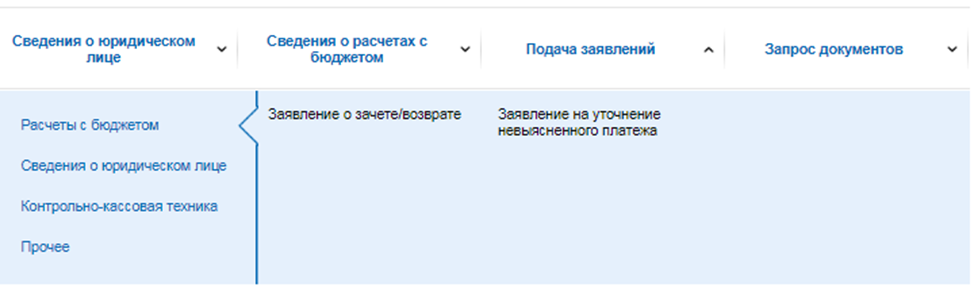 Заявление о зачёте/возврате Заявление о зачёте формируется на основе данных об излишне уплаченной (взысканной) сумме налога и данных о задолженности. Излишне уплаченную (взысканную) сумму, выделенную в таблице, можно зачесть в счет погашения задолженности или направить на возврат. Чтобы составить заявление о зачете/возврате, выберите в таблице строку с излишне уплаченной (взысканной) суммой и нажмите кнопку «Сформировать заявление о зачёте/возврате».Если Вы не видите интерфейс формирования заявления на зачет, значит, у Вас отсутствует задолженность по виду налога и Вам автоматически предоставляется возможность составить заявление на возврат или на зачет в счет предстоящих платежей. Заявление на уточнение невыясненного платежаРеквизиты, по которым расчетный документ отнесен налоговым органом или федеральным казначейством к невыясненным поступлениям, выделены красным цветом. Эти реквизиты требуют уточнения. Для уточнения реквизита следует нажать кнопку «Изменить», ввести в появившееся окошко новое значение и затем нажать кнопку сохранения (зеленая галка рядом с полем). Без сохранения нового значения кнопки «Просмотреть» и «Подписать и отправить» будут недоступны.Наблюдать за ходом рассмотрения заявления можно на странице «Информация о направленных в налоговый орган документах».ВНИМАНИЕ!С 1 октября 2020 года вступили в силу изменения Налогового кодекса РФ, касающиеся осуществления зачета и возврата (ст. 78,79 НК РФ):- зачет возможно осуществлять вне зависимости от вида налога,- возврат денежных средств из бюджета возможен при отсутствии задолженности по всем налоговым обязательствам (не только в рамках одного вида налога).Закладка «Запрос документов»:- Запрос выписки ЕГРЮЛ;- Запрос на информационную услугу;- Запрос выписки ЕГРН;- Информация о документах, направленных в налоговый орган.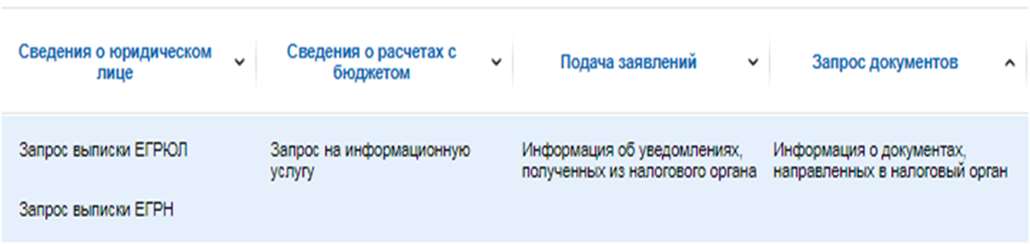 Запросить акт сверки расчетов по налогам, сборам, пеням и штрафам, справку о состоянии расчетов по налогам, сборам, пеням и штрафам,  выписку операций по расчетам с бюджетом удобно через «Личный кабинет налогоплательщика юридического лица»: на главной странице личного кабинета выбрать вкладку «Запрос документов» → «Запрос на информационную услугу»: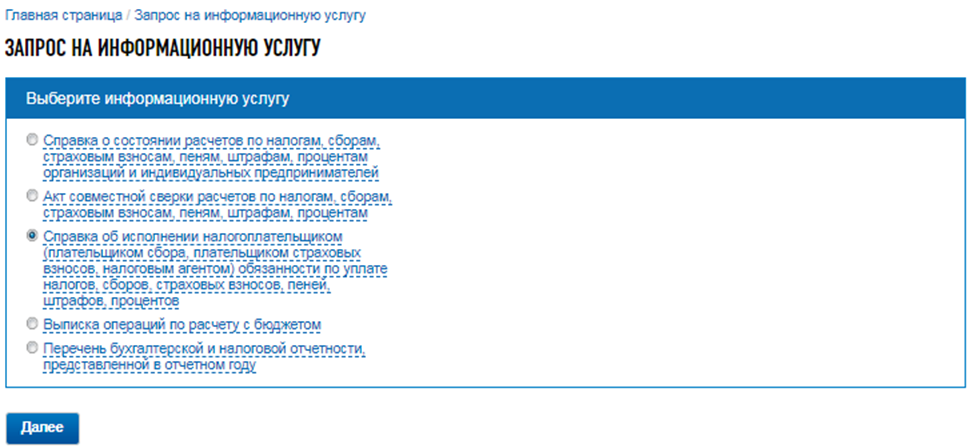 В «Личном кабинете юридического лица» данные о сформированных запросах (заявлениях) предоставлены на странице «Информация о документах, направленных в налоговый орган». При нажатии на «плюс» в строке интересующего документа, раскрывается блок с реквизитами. Для просмотра печатной версии документа можно скачать файл с расширением pdf.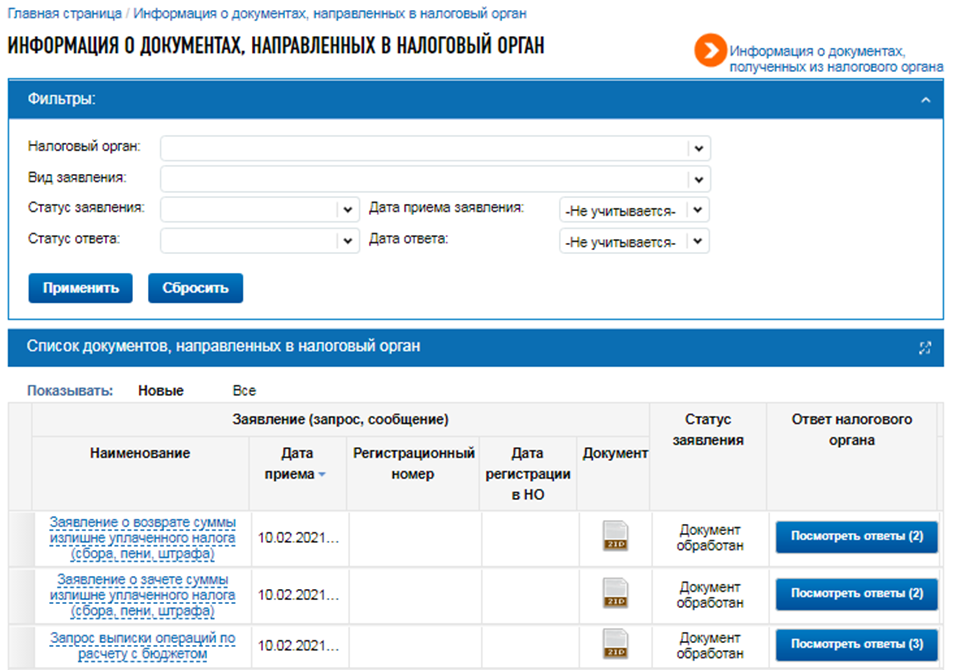 Печать акта, справок и  выписки обеспечивается программой, которая установлена у пользователя для просмотра файлов с расширением pdf. По проблемам, возникшим при подключении, а также по вопросам о функционировании сервиса «Личный кабинет налогоплательщика юридического лица» налогоплательщик обращается в службу технической поддержки.Ссылка на функцию обращения в службу технической поддержки расположена в центре подвала страниц «Личного кабинета налогоплательщика юридического лица». Также можно пройти по ссылке http://lk3.nalog.ru/support.php.Для направления обращения в ИФНС России с целью получения разъяснений в случае отображения в подсистеме «Личный кабинет налогоплательщика юридического лица» недостоверных или вызывающих вопросы данных об образовании юридического лица, о постановке на учет организации, о расчетах с бюджетом, налогоплательщик переходит по ссылке «Обратная связь», расположенной в шапке страницы.Приглашаем налогоплательщиков активно использовать интернет-сервис «Личный кабинет налогоплательщика юридического лица»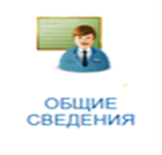 Ссылка «Общие сведения» предоставляет доступ к основным сведениям из Единого государственного реестра юридических лиц.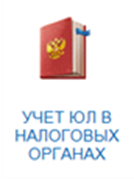 Ссылка «Учет ЮЛ в налоговых органах»  осуществляет переход к основным сведениям из Единого государственного реестра налогоплательщиков.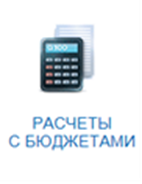 Ссылка «Расчеты с бюджетом»  отражает состояние расчётов с бюджетом, позволяет осуществить зачёт и возврат переплаты.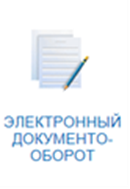 Ссылка «Электронный документооборот»   позволяет осуществить подготовку заявлений в налоговый орган, переписку, урегулирование разногласий.